MODELLO PRESENTAZIONE DOMANDAModalità di liquidazione del budget (scegliere una o più opzioni)Durata prevista/concordata del progettoCase managerReferente amministrativoAltri soggetti coinvolti nella progettualità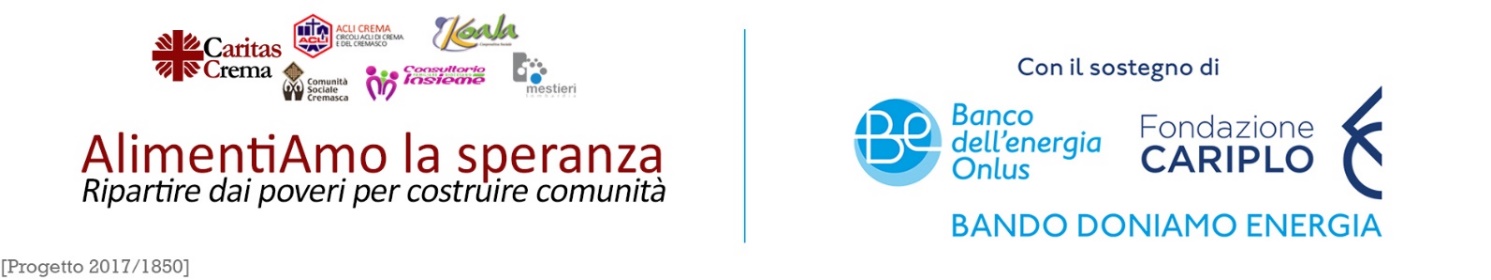 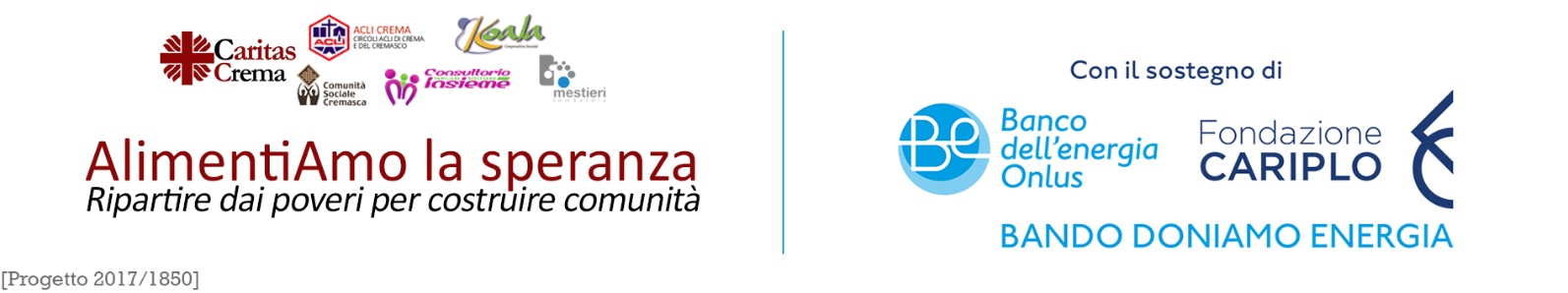 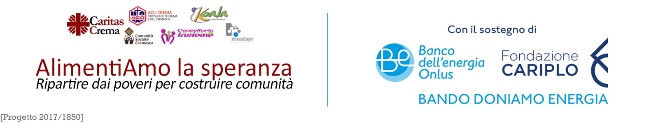 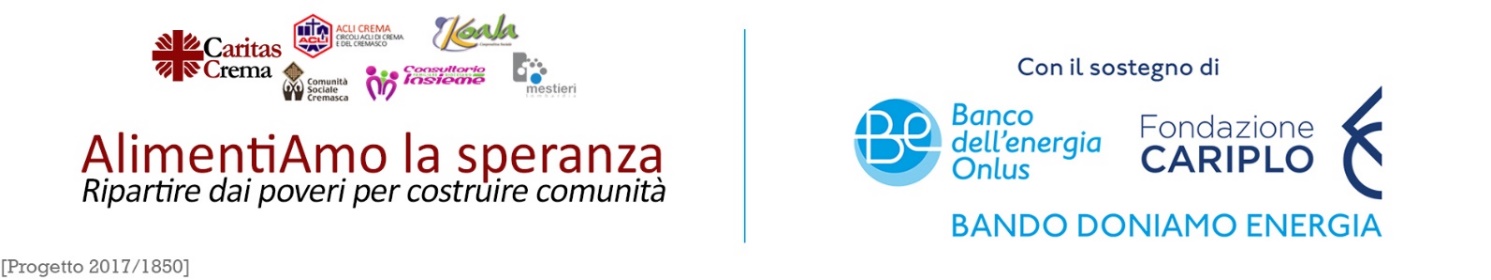 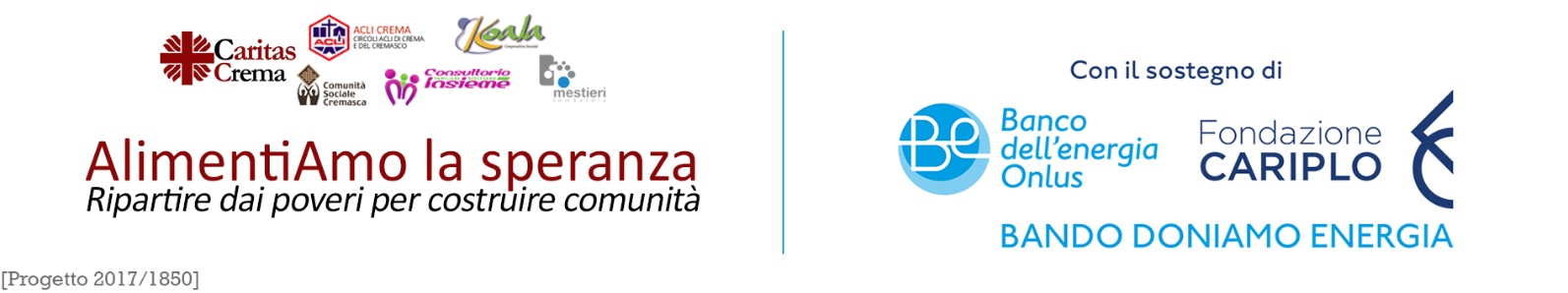 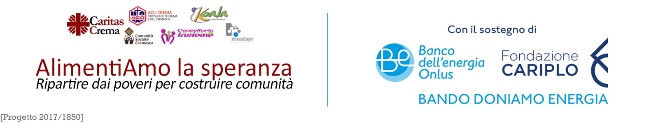 Questionario da sottoporre al beneficiarioIn questa sezione è richiesto di riportare le risposte ad alcune domande da porre al referente del nucleo familiare, con il/la quale si è deciso di avviare l’accompagnamento. Le domande sono finalizzate a raccogliere informazioni attorno alla sfera relazionale del nucleo famigliare.Nelle situazioni di difficoltà economica, familiare, lavorativa, a chi ti rivolgi?Famiglia allargata (parenti)AmiciViciniAssociazioniServizi pubblici in generale (Assistente sociale/servizi sociali, scuole, asili, nidi/servizi educativi ecc.)InsegnantiGenitori degli amici dei figliFunzionari/volontari di parrocchie, chiese e altre comunità religioseNessunoAltro (specificare) ________________________________________________Quale tipo di supporto?Compilare solo le opzioni/righe selezionate al punto precedente, evidenziando la tipologia considerata più rilevanteCome valuteresti il supporto ricevuto? Come ha effettivamente aiutato, con quali risultati?Compilare solo le opzioni/righe selezionate al punto precedente, evidenziando la tipologia considerata più rilevanteDATI ANAGRAFICICognome e nomeDATI ANAGRAFICIData e luogo di nascitaDATI ANAGRAFICIResidenza(via/piazza, CAP, comune, prov.)DATI ANAGRAFICITelefono e/o cellulareDATI ANAGRAFICICittadinanza□ Italiana 		□ straniera (specificare)DATI ANAGRAFICIRelazione con il nucleo familiare□ coincidenza   □ figlio/a    □ madre/moglie   □ padre/marito   □ altro (specificare)DATI SUL NUCLEO FAMILIARENumero componenti il nucleo familiare(incluso il richiedente)Numero componenti il nucleo familiare(incluso il richiedente)Numero componenti il nucleo familiare(incluso il richiedente)Numero componenti il nucleo familiare(incluso il richiedente)DATI SUL NUCLEO FAMILIARENumero minori conviventiNumero minori conviventiNumero minori conviventiNumero minori conviventiDATI SUL NUCLEO FAMILIARENumero minori a carico non presenti nel nucleoNumero minori a carico non presenti nel nucleoNumero minori a carico non presenti nel nucleoNumero minori a carico non presenti nel nucleoDATI SUL NUCLEO FAMILIAREPresenza di persone disabiliPresenza di persone disabiliPresenza di persone disabiliPresenza di persone disabiliDATI SUL NUCLEO FAMILIAREAltre informazioni sul nucleo familiare(compilare per ciascun familiare convivente, in ordine decrescente di età)Altre informazioni sul nucleo familiare(compilare per ciascun familiare convivente, in ordine decrescente di età)Altre informazioni sul nucleo familiare(compilare per ciascun familiare convivente, in ordine decrescente di età)Altre informazioni sul nucleo familiare(compilare per ciascun familiare convivente, in ordine decrescente di età)Altre informazioni sul nucleo familiare(compilare per ciascun familiare convivente, in ordine decrescente di età)Altre informazioni sul nucleo familiare(compilare per ciascun familiare convivente, in ordine decrescente di età)DATI SUL NUCLEO FAMILIARENome e cognomeSessoEtàTitolo di studioTitolo di studioCondizione professionaleDATI SUL NUCLEO FAMILIAREDATI SUL NUCLEO FAMILIAREDATI SUL NUCLEO FAMILIAREDATI SUL NUCLEO FAMILIAREDATI SUL NUCLEO FAMILIAREDATI SUL NUCLEO FAMILIARESITUAZIONE LAVORATIVACompilare la sezione seguente per i componenti del nucleo maggiori di 16 anni e ritenuti risorsa lavorativa attuale o futuraCompilare la sezione seguente per i componenti del nucleo maggiori di 16 anni e ritenuti risorsa lavorativa attuale o futuraSITUAZIONE LAVORATIVANome e cognomeNote sulla situazione lavorativaSITUAZIONE LAVORATIVASITUAZIONE LAVORATIVASITUAZIONE LAVORATIVASITUAZIONE LAVORATIVASITUAZIONE LAVORATIVASITUAZIONE ABITATIVATitolo di godimento□ proprietà (senza mutuo in corso)□ proprietà (con mutuo in corso)□ affitto da privati regolare□ affitto da privati irregolare□ proprietà (senza mutuo in corso)□ proprietà (con mutuo in corso)□ affitto da privati regolare□ affitto da privati irregolare□ alloggio popolare□ coabitazione/subaffitto di una parte□ struttura di accoglienza□ altro (specificare)□ alloggio popolare□ coabitazione/subaffitto di una parte□ struttura di accoglienza□ altro (specificare)SITUAZIONE ABITATIVASpeseCanone attuale€Spese condominiali€SITUAZIONE ABITATIVAMorosità(se sì definire importo e mesi)SITUAZIONE ABITATIVAProblematiche da evidenziare(sfratto, rapporto con proprietario o vicinato, conduzione dell’alloggio, problematiche strutturali, sovraffollamento…)SITUAZIONE ECONOMICANome e cognomeNome e cognomeTipologia di redditoImportoImportoSITUAZIONE ECONOMICASITUAZIONE ECONOMICASITUAZIONE ECONOMICASITUAZIONE ECONOMICASITUAZIONE ECONOMICASITUAZIONE ECONOMICATotale entrate economicheTotale entrate economicheTotale entrate economiche€ € SITUAZIONE ECONOMICAReddito medio mensile del nucleo familiare degli ultimi 4 mesiReddito medio mensile del nucleo familiare degli ultimi 4 mesiReddito medio mensile del nucleo familiare degli ultimi 4 mesi€€SITUAZIONE ECONOMICANote varieDEBITINel caso in cui il nucleo sia esposto a debiti, specificare l’ammontare stimatoNel caso in cui il nucleo sia esposto a debiti, specificare l’ammontare stimatoNel caso in cui il nucleo sia esposto a debiti, specificare l’ammontare stimatoNel caso in cui il nucleo sia esposto a debiti, specificare l’ammontare stimatoNel caso in cui il nucleo sia esposto a debiti, specificare l’ammontare stimatoDEBITIRate non pagate del mutuoDebiti relativi all’acquisto di beni (elettrodomestici, auto…) e servizi (salute, ricreativi..)UtenzeDebiti verso famigliariDebiti verso amiciSpese condominiali/affittoDebiti per attività economica/fallimentoUsuraDebiti verso lo stato, il fisco, multe…Spese per istruzione e formazione, mensa scolastica….Debito per spese sanitarieAltro (specificare)Rate non pagate del mutuoDebiti relativi all’acquisto di beni (elettrodomestici, auto…) e servizi (salute, ricreativi..)UtenzeDebiti verso famigliariDebiti verso amiciSpese condominiali/affittoDebiti per attività economica/fallimentoUsuraDebiti verso lo stato, il fisco, multe…Spese per istruzione e formazione, mensa scolastica….Debito per spese sanitarieAltro (specificare)Rate non pagate del mutuoDebiti relativi all’acquisto di beni (elettrodomestici, auto…) e servizi (salute, ricreativi..)UtenzeDebiti verso famigliariDebiti verso amiciSpese condominiali/affittoDebiti per attività economica/fallimentoUsuraDebiti verso lo stato, il fisco, multe…Spese per istruzione e formazione, mensa scolastica….Debito per spese sanitarieAltro (specificare)Rate non pagate del mutuoDebiti relativi all’acquisto di beni (elettrodomestici, auto…) e servizi (salute, ricreativi..)UtenzeDebiti verso famigliariDebiti verso amiciSpese condominiali/affittoDebiti per attività economica/fallimentoUsuraDebiti verso lo stato, il fisco, multe…Spese per istruzione e formazione, mensa scolastica….Debito per spese sanitarieAltro (specificare)€€€€€€€€€€€€CONTRIBUTI E SUSSIDIMisure in atto a contrasto della povertà (al momento di presentazione della domanda)CONTRIBUTI E SUSSIDI□ Bonus energia□ Bonus gas□ Reddito/pensione di cittadinanza□ Altri aiuti pubblici INPS, Comune, Regione(specificare) □ Aiuti privato sociale (Associazioni, fondazioni, cooperative sociali, parrocchie, Caritas, banco alimentare…) □ Altro (specificare)CONTRIBUTI E SUSSIDIAll’interno del nucleo famigliare c’è stata la possibilità di usufruire di misure di sostegno legate al Covid-19?CONTRIBUTI E SUSSIDI□ Cassa integrazione□ Bonus per liberi professionisti/ lavoratori autonomi□ Reddito di emergenza□ Sussidi di disoccupazione (NASPI e DISCOLL) □ Buoni spesa□ Bonus per acquisti materiali informatici□ Altro (specificare)RELAZIONIRete familiare allargata e rete amicale(parenti/ persone significative e/o di supporto affettivo o economico presenti)RELAZIONIINTERCETTAZIONEModalità di arrivoModalità di arrivoINTERCETTAZIONE□ accesso spontaneo□ su suggerimento di amici, parenti, passaparola□ su invio servizi sociali□ partner della rete□ enti aderenti la rete□ scuole, asili, nidi/servizi educativi□ altre istituzioni pubbliche□ centri di ascolto Caritas/ parrocchie/ istituti religiosi□ servizi sanitari (medici di base)□ associazioni sportive/ricreative□ sportelli di altre organizzazioni non-profit□ altro (specificare)DESCRIZIONE SITUAZIONERichiesta/problema presentatoCompetenze/risorse disponibiliAiuti/interventi già attivati dalla rete familiare o dei serviziDESCRIZIONE SITUAZIONEOBIETTIVIObiettivi che si intendono perseguire con la presente progettualitàOBIETTIVIPROGETTOAZIONIper raggiungere gli obiettivi previstiBUDGET RICHIESTOal presente progettoBUDGET ALTRIin aggiuntaPROGETTOPROGETTOPROGETTOPROGETTOPROGETTOPROGETTOBudget totale richiesto€ € LIQUIDAZIONEmodalità di liquidazionemodalità di liquidazionedettagliimportoLIQUIDAZIONE□LIQUIDAZIONE AL BENEFICIARIO(mediante conto corrente o carta prepagata)Iban:Banca: LIQUIDAZIONE□LIQUIDAZIONE PRESTAZIONI DI SERVIZIO (mediante fatturazione da far pervenire a Caritas) Ente gestore della prestazione:LIQUIDAZIONE□LIQUIDAZIONE DEL BUDGET AD UN ENTE PRESENTE ALL’INTERNO DELLA MICROEQUIPEEnte prescelto:Cognome e nomeEnte di riferimentoTelefonoemailCognome e nomeEnte di riferimentoTelefonoemailCognome e nomeEnte di riferimentoRuoloAscolto/ vicinanzaConsigli, idee, proposteEconomico (donazione, prestito)Competenze, apprendimenti, studioContatti per lavoro, abitazione, acquistiSostegno pratico…AltroFamiglia allargata (parenti)AmiciViciniAssociazioniServizi pubblici in generale (Assistente sociale/servizi sociali, scuole, asili, nidi/servizi educativi ecc.)InsegnantiGenitori degli amici dei figliFunzionari/volontari di parrocchie, chiese e altre comunità religioseAltro ___________________OttimiSoddisfacentiInsoddisfacentiNulliFamiglia allargata (parenti)AmiciViciniAssociazioniServizi pubblici in generale(Assistente sociale/servizi sociali, scuole, asili, nidi/servizi educativi ecc.)InsegnantiGenitori degli amici dei figliFunzionari/volontari di parrocchie, chiese e altre comunità religioseAltro ___________________